Name / التاريخ			                        Datum /الاسماملأ الفراغات.     Fülle die leeren Spalten.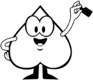 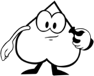 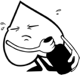 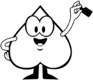 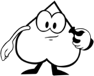 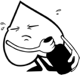   2  فكك الأرقام التالية.    Zerlege in die Stellenwerte. رتب الأرقام بشكل تقريبي على طول الخط الحسابي.Ordne die Zahlen ungefähr am Rechenstrich ein. 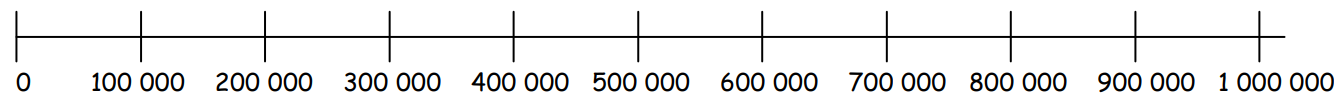 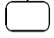 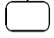   4   احسب.   Rechne aus. Rechne aus. 
21 800 + 60 026 =                  5 743 + 4135 =6 550 – 298 =                        563 357 – 252 131 =                 5  احسب.   Rechne aus. 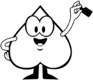 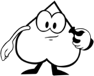 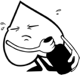 6   احسب.   Rechne aus.
     212 • 342 =                                382 • 564 =2 092 : 4 =                                  8 000 : 25 =